Newsletter January 2018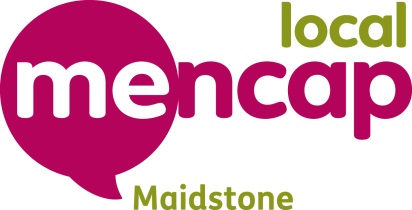 Maidstone Mencap Charitable Trust LtdAffiliated to Royal Mencap Society                                                               Cobtree Hall, Willington Street, Maidstone, Kent, ME15 8EB                                                                                                                                            01622 670 464www.maidstonemencap.orgHappy New Year!We hope you all had a happy and healthy Christmas and New Year.Thank you all for your fundraising efforts in 2017.Special thanks to the Scottish Country Dancers and Civil Service Insurance Society for their very generous contributions.We are looking forward to great 2018…let’s make it a bumper fundraising year!We are now saving towards new bathroom facilities for the Centre. They will be modern and easily accessible for all.We also desperately need volunteers for all our Clubs. Please speak to a manager for more details.The Maidstone Mencap TeamHere’s a reminder of our staff team. If you have any queries please contact the relevant staff member below…Cobtree Playschool Manager & Child and Young Person Welfare Manager – Liane Morrisplayschool@maidstonemencap.orgYouth Club Manager – Susan O’Connorsupervisor@maidstonemencap.orgJunior Gateway & Holiday Club Manager – Rebecca AltieriVia office@maidstonemencap.orgSenior Gateway – Carolyn Piper & Marlene IvesCarolynpiper431@hotmail.co.ukCentre Coordinator –Sarah Heathoffice@maidstonemencap.orgCobtree Playschool NewsA registered provider of Nursery Education for 2 to 5 year oldsTerm DatesFirst Day of Term 3 – Monday 8 JanuaryLast Day of Term 3 – Wednesday 7 FebFirst Day of Term 4 – Monday 19 FebLast Day of Term 4 – Wednesday 28 MarchEasterFirst Day of Term 5 – Monday 16 AprilA word from Liane, Playschool Manager“Welcome back to the new term. This terms topic is stores and nursery rhymes with lots of fun activities indoor and out”Junior Gateway NewsA fun-filled Saturday morning Club for 5 to 15 year oldsWe offer various activities at the club including soft play, sensory play, cooking, craft, Wii and Lego.Term 3 & 4 Dates5 - 10 year olds:Saturday 6 JanuarySaturday 20 JanuarySaturday 3 February (followed by half term)Saturday 24 FebruarySaturday 10 MarchSaturday 24 March11 - 15 year olds:Saturday 13 JanuarySaturday 27 JanuarySaturday 10 February (followed by half term)Saturday 3 MarchSaturday 17 MarchSaturday 31 MarchA word from our Junior Gateway Manager“Welcome back to all our members for another fun-filled term. We have a lovely team of new helpers but we always need more! If you know anyone who would like some great work experience with us, please send them our way!”Fund Raising Events!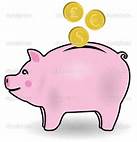 COME ALONG & SUPPORT US…. put the FUN into FUNDRAISING!!For further details contact Lesley at plrowbow@gmail.comQuiz Night – March – Date to be advised Jumble Sale – Saturday 24 MarchSponsored Walk and Family Barbeque – Saturday 28 April – Look out for further details!Plant, Cake & Book Sale – 12 May Grand Summer Fayre – 9 JuneWe depend on fundraising to keep all our services going so please, please continue to come along and spend! If you are not able to attend but would like to donate, just send us a text!Text MMCH42 followed by the amount you wish to give to 70070We receive 100% of this donationYouth Club NewsA social Club for 16 to 25 year olds on two Thursday evenings each monthAt Youth Club, we go bowling, do the low ropes, trampolining, have art sessions and make use of the Hall and Mote Park. At our Hall we have table football, pool, basket-ball hoop, football, ball pool and sensory roomA word from Susan, Youth Club Manager“The term has started with a trip to the swimming centre and we are looking forward to trampolining. We are always keen to welcome new helpers so please spread the word to anyone who may be interested”.Senior GatewayA Friday evening social club for 16 year olds and beyond!Gateway activities include indoor bowls, talent night, bingo and quizzes, crafts, as well as visiting entertainers. There is a tuck-shop and we mark special occasions with a party and run regular outings. A word from Marlene who runs Senior Gateway“Welcome back to club and we begin the New Year with a trip to see Peter Pan at the Marlowe theatre on the 14th January, followed by our very own production of Sleeping Beauty later in the Month with an all-star cast of dozens of our members and staff. Longer term trip and activities planning will take place at our next meeting.”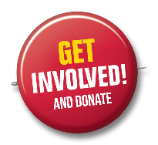 We are always grateful for any donations for our Raffles, Jumbles, and  Tombolas Do you have any unwanted gifts, toiletries, non-perishable foods, perfumes etc cluttering up your home? If so, we would gratefully receive them as prizes for our Raffles and Tombolas or to sell at our Jumbles.  Please give them to a member of staff. (No books please)We also need cakes to sell at our events.                                       THANK YOU!Do you like Yoga or would you like to try it? Are you looking for a local friendly class to join?There is a weekly Yoga class at Cobtree Hall (Monday evenings)…fees are donated to Playschool! Ask staff for details.---------------------------------------------------And finally – Thanks again for your on-going support. 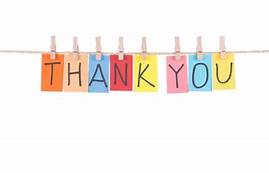 